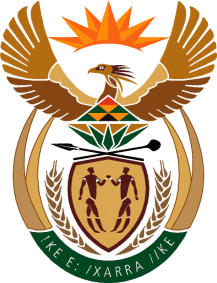 MINISTERINTERNATIONAL RELATIONS AND COOPERATION 	REPUBLIC OF SOUTH AFRICA	NATIONAL ASSEMBLYQUESTION FOR WRITTEN REPLYQUESTION NO.: 133DATE OF PUBLICATION: 7 FEBRUARY 2019Ms H Bucwa (DA) to ask the Minister of International Relations and Cooperation:With reference to the reply of the Minister of Public Service and Administration to question 3797 on 21 December 2018, what was the total expenditure incurred by her department relating to the travel privileges contained in the 2007 Ministerial Handbook of former (a)(i) Ministers and (ii) their spouses, (b)(i) Deputy Ministers and (ii) their spouses, (c) Ministers’ widows or widowers and (d) Deputy Ministers’ widows or widowers (i) in each of the past five financial years and (ii) since 1 April 2018?         NW138EREPLY:Honourable Member, I am not aware of any provision in the 2007 Ministerial Handbook which caters for Departments to incur travel expenditure for former Ministers and their spouses, Deputy Ministers and their spouses, Ministers’ widows or widowers and Deputy Ministers’ widows or widowers. Travel privileges for former Members of Parliament are administered and paid for by Parliament. 